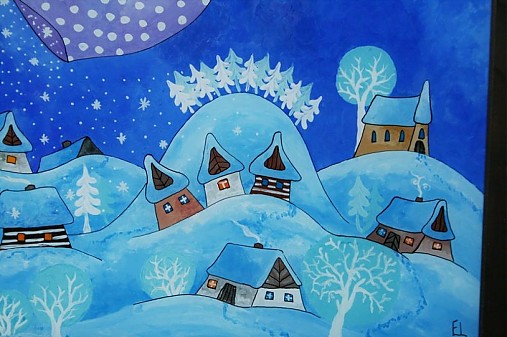 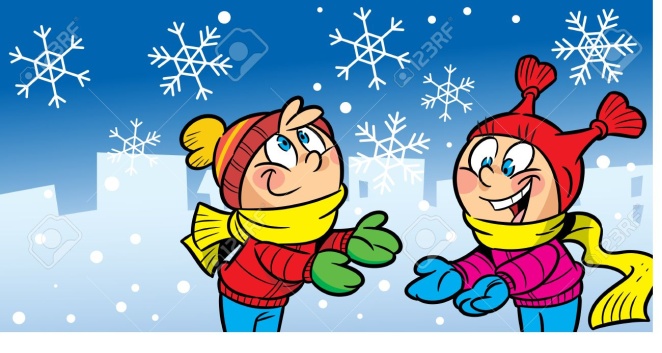                                                 Plán činnosti – leden 2024  DatumČasMístoObsahPartnerVstupnéZodp.Od 8. 1.PrůběžněVe třídáchIB: „Raduji se z mrazivého dárku“Pg. PracovniceV průběhu měsícedopoledneVe třídáchPutování se skřítkem – památné místoPg. Pracovnice15. – 19. 1.VčeličkyPedagogická praxe SPgŠ BrnoJ. Zacpálková15. 1. 11,00Tř. VčeličekInteraktivní koncert ZUŠ Jeseník – předškolní děti ZUŠ JeseníkJ. Matlochová19. 1.Inkasní výběr plateb - ÚnorL. Pecinová26. 1. 9,00Divadlo P. BezručeDivadlo – „Krkonošské pohádky“ - BeruškyMKZ90,-M. HrubáUpozornění 2. 2.V ZŠ jsou pololetní prázdniny – prosíme, nahlaste docházku tř. učitelkám